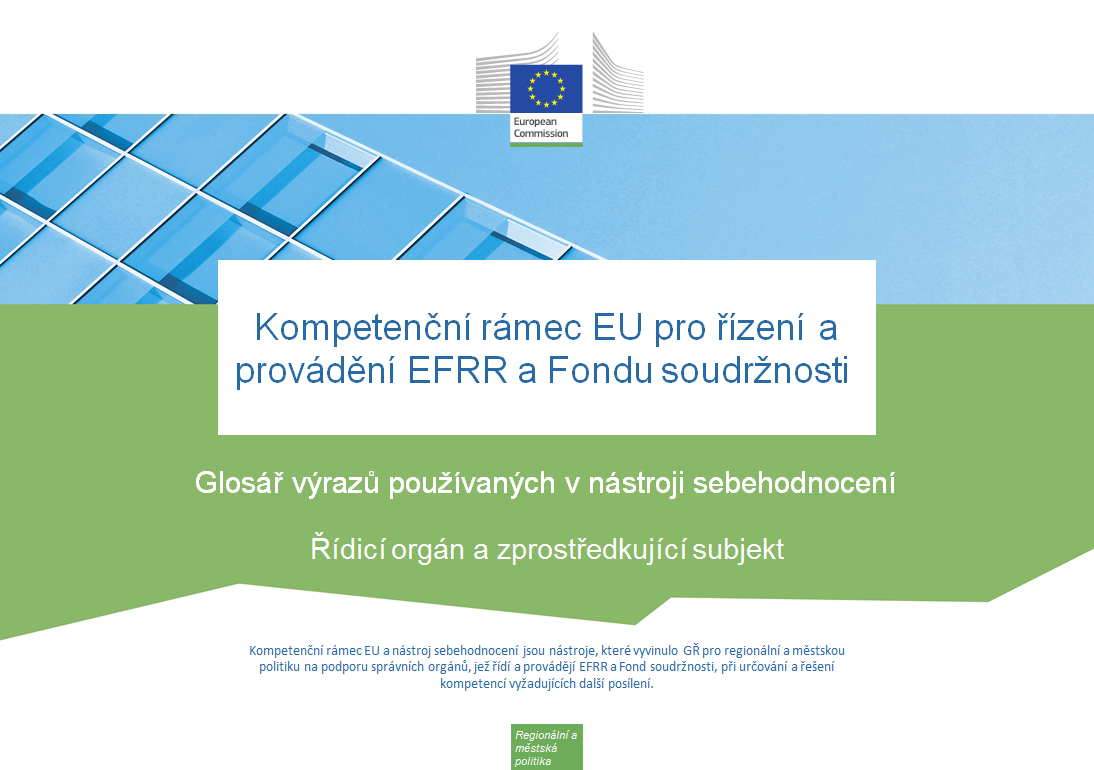 Verze dokumentuPracovní roleÚkoly a dílčí úkolyStupnice způsobilosti Provozní kompetenceŘídicí kompetenceOdborné kompetenceVerzeDatumV13. listopadu 2017angličtinaangličtinačeštinačeštinaJob RoleDescriptionPracovní rolePopisDecision-making levelThis is the head of the organization or persons that act on relatively high strategic management levelsRozhodovací úroveňJedná se o ředitele organizace nebo osoby, které jednají na relativně vysokých úrovních strategického vedení.Supervisory levelThis is the middle management level, responsible for a group of people and not directly involved in operational implementation of the programme, for instance heads of organizational units.Úroveň dohleduJedná se o střední úroveň řízení, která odpovídá za skupinu osob a nepodílí se přímo na provozním provádění programu, například vedoucí organizačních útvarůOperational levelThese are the experts that are directly working on the different tasks and sub-tasks within the organizationProvozní úroveňJedná se o odborníky, kteří pracují přímo na jednotlivých úkolech a dílčích úkolech v rámci organizaceangličtinaangličtinačeštinačeštinaTasksSub-taskÚkolyDílčí úkol1. Programming   1.1. Inter-institutional coordination and stakeholder involvement 1. Programování   1.1 Interinstitucionální koordinace a zapojení zúčastněných subjektů 1.2.  Preparation of the Programme 1.2  Příprava programu 1.3. Management of the evaluation process (ex-ante) 1.3 Řízení procesu hodnocení (předběžného)1.4. Negotiation with the EC 1.4 Jednání s EK1.5 Procurement of goods and services under Technical Assistance1.5 Veřejné zakázky na zboží a služby v rámci technické pomoci1.6 Definition of the guiding principles for selection of operations1.6 Vymezení hlavních zásad pro výběr operací2. System set-up, development of procedures and tools2.1. Development of the description of management and control systems 2. Nastavení systému, vývoj postupů a nástrojů2.1 Vypracování popisu systémů řízení a kontroly2.2. Development of the procedures and tools for Programme implementation 2.2 Vývoj postupů a nástrojů k provádění programu2.3 Legal system set-up2.3 Nastavení právního systému2.4. Development and maintenance of monitoring and information systems and e-cohesion 2.4 Vývoj a údržba monitorovacích a informačních systémů a e-soudržnosti2.5 Procurement of goods and services under Technical Assistance2.5 Veřejné zakázky na zboží a služby v rámci technické pomoci2.6. Development of institutional and administrative capacity 2.6 Rozvoj institucionální a správní kapacity3. Project generation, preparation of calls for proposals, project selection and contracting3.1 Supporting applicants in relation to technical and financial aspects of project requirements, including capacity building at beneficiary level 3. Tvorba projektů, příprava výzev k předkládání návrhů, výběr projektů a uzavírání smluv3.1 Podpora žadatelů z hlediska technických a finančních aspektů požadavků projektu včetně budování kapacit na úrovni příjemců3.2. Preparation of proposals for selection criteria and selection procedures 3.2 Příprava návrhů kritérií výběru a výběrových řízení3.3. Preparation / modification of guidelines for applicants 3.3 Příprava/úpravy pokynů pro žadatele3.4. Administrative and eligibility check (completeness of the package and compliance with relevant laws and regulations) 3.4 Administrativní kontrola a kontrola způsobilosti (úplnost balíčku a soulad s příslušnými právními předpisy) 3.5. Appraisal (scoring of applications, management of appeals, drawing up list of projects, communicating results to decision makers and applicants) 3.5 Posuzování (bodové hodnocení žádostí, vyřizování odvolání, sestavování seznamu projektů, sdělování výsledků subjektům rozhodování a žadatelům) 3.6. Development and amendment of procedures 3.6 Vývoj a změny postupů 3.7. Procurement of goods and services under Technical Assistance3.7 Veřejné zakázky na zboží a služby v rámci technické pomoci3.8. Awareness and support activities 3.8 Činnosti v oblasti informovanosti a podpory 3.9. Collecting documentation from successful applicants, preparation of contracting documentation and contract modifications 3.9 Shromažďování dokumentace od úspěšných žadatelů, příprava smluvní dokumentace a úpravy smluv 4. Monitoring on project level4.1. Technical monitoring and on the spot verifications at project level 4. Monitorování na úrovni projektu4.1 Technické monitorování a ověřování na místě na úrovni projektu 4.2. Providing advice to beneficiaries on project implementation issues 4.2 Poskytování poradenství příjemcům ohledně problematiky provádění projektů 4.3. Finding and reporting irregularities 4.3 Zjišťování a oznamování nesrovnalostí 4.4 Procurement of goods and services under Technical Assistance4.4 Veřejné zakázky na zboží a služby v rámci technické pomoci5. Monitoring on programme level5.1. Measurement of the performance of the PA/Measure (planning, monitoring, forecasting, revising) 5. Monitorování na úrovni programu5.1 Měření výkonnosti prioritní osy / opatření (plánování, monitorování, prognózování, revize) 5.2. Measurement of the performance of the Operational Programme (planning, monitoring, forecasting, revising and corrective actions) 5.2 Měření výkonnosti operačního programu (plánování, monitorování, prognózování, revize a nápravná opatření) 5.3 Monitoring the progress of implementation of the partnership agreement5.3 Monitorování pokroku při provádění dohody o partnerství5.4. Reporting to the Monitoring Committee and European Commission 5.4 Podávání zpráv monitorovacímu výboru a Evropské komisi 5.5. Development and amendment of monitoring procedures 5.5 Vývoj a změny postupů monitorování 5.6. Supporting the Monitoring Committee 5.6 Podpora monitorovacího výboru 5.7. Procurement of goods and services under Technical Assistance5.7 Veřejné zakázky na zboží a služby v rámci technické pomoci6. Evaluation6.1. Preparing and guiding the evaluation process (outsourced) 6. Hodnocení6.1 Příprava a poradenské vedení procesu hodnocení (zajištěné externě) 6.2. Carrying out evaluation 6.2 Provádění hodnocení 6.3. Usage of results: involved in the identification and implementation of follow up actions 6.3 Využití výsledků: zapojení do určování a provádění návazných opatření 6.4. Procurement of goods and services under Technical Assistance6.4 Veřejné zakázky na zboží a služby v rámci technické pomoci6.5. Ex-ante conditionalities 6.5 Předběžné podmínky 7. Financial management on project level7.1. Verification of payment claims and first level control reports at project level 7. Finanční řízení na úrovni projektu7.1 Ověřování žádostí o platbu a kontrolních zpráv první úrovně na úrovni projektu 7.2. Financial monitoring and on the spot verifications at project level 7.2 Finanční monitorování a ověřování na místě na úrovni projektu 7.3. Procurement of goods and services under Technical Assistance7.3 Veřejné zakázky na zboží a služby v rámci technické pomoci8. Financial management on programme level8.1. Measurement of the financial performance of PA/Measure (planning, monitoring, forecasting, revising) 8. Finanční řízení na úrovni programu8.1 Měření finanční výkonnosti prioritní osy / opatření (plánování, monitorování, prognózování, revize) 8.2. Financial management of Operational Programme (planning, monitoring, forecasting, revising and corrective actions) 8.2 Finanční řízení operačního programu (plánování, monitorování, prognózování, revize a nápravná opatření) 8.3. Reporting to Monitoring Committee and European Commission including management declaration and annual summary (CPR 125.4(e) 8.3 Podávání zpráv monitorovacímu výboru a Evropské komisi včetně prohlášení řídicího subjektu a shrnutí výsledků za daný rok (nařízení o společných ustanoveních čl. 125 odst. 4 písm. e)) 8.4. Development and amendment of financial management procedures 8.4 Vývoj a změny postupů finančního řízení 8.5. Procurement of goods and services under Technical Assistance8.5 Veřejné zakázky na zboží a služby v rámci technické pomoci9. Communication9.1. Preparation of the communication plan and its implementation for different stakeholders 9. Komunikace9.1 Vypracování plánu komunikace a jeho provádění pro různé zúčastněné subjekty 9.2. Building networks with different media 9.2 Budování sítí spolupráce s různými sdělovacími prostředky 9.3. Procurement of goods and services under Technical Assistance9.3 Veřejné zakázky na zboží a služby v rámci technické pomoci10. Supervision of Intermediate bodies (IBs)1. Supporting IBs in setting-up the management and control system10. Dohled nad zprostředkujícími subjekty1. Podpora pro zprostředkující subjekty při nastavování systému řízení a kontroly2. Drafting of the delegation agreement 2. Vypracování pověřovací dohody 3. Planning of the audit of IBs3. Plánování auditů zprostředkujících subjektů4. Audit of the management and control system of IBs4. Audit systému řízení a kontroly zprostředkujících subjektů5. Regular review of results reported by IB5. Pravidelný přezkum výsledků vykazovaných zprostředkujícími subjekty6. Review of a sample of operations carried out under the responsibility of the IBs6. Přezkum vzorku operací provedených v rámci odpovědnosti zprostředkujících subjektů7. Drafting of procedures and guidelines7. Příprava postupů a pokynů8. Procurement of goods and services under Technical Assistance8. Veřejné zakázky na zboží a služby v rámci technické pomoci9. Ongoing support to IBs9. Průběžná podpora pro zprostředkující subjektyangličtinaangličtinačeštinačeštinaScale Description StupnicePopis N.A. - Not ApplicableThe competency is not applicable to the job role. N.A. – Nevztahuje seKompetence se na danou pracovní roli nevztahuje. Level 0 – No knowledgeNo knowledge of the competency or no ability to apply it in real situations.Úroveň 0 – Žádná znalostŽádná znalost dané kompetence ani schopnost použít ji v reálných situacích.Level 1 - AwarenessBasic knowledge of the competency (e.g. understands general concepts and processes, is familiar with related key terminology).Ability to demonstrate this competency after being given specific instructions and guidance.Úroveň 1 – Má povědomíZákladní znalost dané kompetence (např. rozumí obecným pojmům a procesům, je obeznámen s příslušnou klíčovou terminologií).Schopnost prokázat tuto kompetenci po obdržení konkrétních příkazů a pokynů.Level 2 - TrainedGood working knowledge of the competency.
Ability to apply that knowledge in daily work.Ability to perform standard activities with regards to this competency in an independent mannerÚroveň 2 – Je vyškolenDobrá pracovní znalost dané kompetence.
Schopnost použít tuto znalost při každodenní práci.Schopnost samostatně provádět standardní činnosti týkající se dané kompetenceLevel 3 - IntermediateBroad and in-depth knowledge and skills with regards to the competency.
Ability to deal with a variety of exceptions and special cases related to the competency in an independent manner.Ability to effectively share knowledge and experience with more junior profiles.
Confidence in serving as an advisor and is sought out to provide insight in the application of this competency.Is capable of coaching others in the application of this competency by translating complex nuances and issues relating to this competency into easy to understand terms.Úroveň 3 – Středně pokročilýŠiroká a hluboká znalost a dovednosti v oblasti dané kompetence.
Schopnost samostatně si poradit s nejrůznějšími výjimkami a zvláštními případy týkajícími se této kompetence.Schopnost účinně sdílet znalosti a zkušenosti s méně zkušenými zaměstnanci.
Má důvěru jakožto poradce a je oslovován, aby poskytoval podrobnější vysvětlení v oblasti uplatnění této kompetence.Je schopen vést a podporovat ostatní při uplatňování této kompetence tím, že složitější aspekty a problémy týkající se této kompetence vyjadřuje snadno srozumitelným způsobem.Level 4 - ExpertExtensive expert knowledge and skills with regards to the competency.Ability to highlight the (dis)advantages of each of the processes related to the competency whilst linking them to the bigger picture.Ability to provide tailored advice and to support the advice with relevant and context specific arguments when responding to internal and external queries.Viewed by others as a role model who is capable of leading or teaching others in the area of the competency.Úroveň 4 – ExpertRozsáhlá expertní znalost a dovednosti v oblasti dané kompetence.Schopnost upozornit na (ne)výhody každého z procesů souvisejících s kompetencí a propojit je do širšího obrazu.Schopnost poskytovat individuálně přizpůsobené poradenství a podpořit toto poradenství odpovídajícími argumenty podle konkrétního kontextu při reakci na interní a externí dotazy a připomínky.Je ostatními vnímán jako vzor pro danou roli, který je v oblasti dané kompetence schopen vést nebo učit jiné.angličtinačeštinaKódCompetencyKompetenceMA.O.C1General provisions of ESIF EU / National legal actsVšeobecná ustanovení unijních/vnitrostátních právních aktů týkajících se ESI fondůMA.O.C2National strategic documents (e.g. National Development Strategies, relevant thematic and sectoral policies)Vnitrostátní strategické dokumenty (např. národní strategie rozvoje, příslušné tematické a odvětvové politiky)MA.O.C3Eligibility of expenditure provisions included in ESIF EU / National legal acts (rules, guidelines and methodologies, including the scope of support)Ustanovení o způsobilosti výdajů obsažená v unijních/vnitrostátních právních aktech týkajících se ESI fondů (pravidla, pokyny a metodiky, včetně rozsahu podpory)MA.O.C4Territorial issues, such as ITI, CLLD, Sustainable urban development, macro/regional strategies and interregional cooperation planningÚzemní otázky, např. integrované územní investice, komunitně vedený místní rozvoj, udržitelný rozvoj měst, makro/regionální strategie a plánování meziregionální spolupráceMA.O.C5State AidStátní podporaMA.O.C6Relevant thematic knowledge (thematic legislation, costs, applicable standards, trends)Příslušné tematické znalosti (tematické právní předpisy, náklady, použitelné normy, trendy)MA.O.C7Intervention logicPostup intervenceMA.O.C8Input, output, results indicatorsUkazatele vstupů, výstupů, výsledkůMA.O.C9Budgeting and cost estimationPříprava rozpočtů a odhad nákladůMA.O.C10Financial instruments design (ex-ante assessment, selection of FIs and set-up)Návrh finančních nástrojů (předběžné hodnocení, výběr a nastavení finančních nástrojů)MA.O.C11Horizontal issues (such as sustainable development, equality, etc.)Horizontální otázky (např. udržitelný rozvoj, rovnost atd.)MA.O.C12Administrative procedures for procurement of goods and services from Technical AssistanceSprávní postupy pro veřejné zakázky na zboží a služby v rámci technické pomociMA.O.C13Cross-border, transnational and interregional cooperation and European Grouping of Territorial CooperationPřeshraniční, nadnárodní a meziregionální spolupráce a evropské seskupení pro územní spolupráciMA.O.C14Management of the outsourcing of TA activitiesŘízení externího zajištění činností v rámci technické pomociMA.O.C15Economic environment and reform processes (European Semester, National Reform Programmes and Country Specific Recommendations)Hospodářské prostředí a reformní procesy (evropský semestr, národní programy reforem a doporučení pro jednotlivé země)MA.O.C16Programme management and project cycle managementŘízení programu a řízení projektového cykluMA.O.C17Management and implementation provisions included in ESIF EU / National legal acts (programming, selection of operations, monitoring, controls and audits, evaluation, publicity)Řízení a provádění ustanovení unijních/vnitrostátních právních aktů týkajících se ESI fondů (programování, výběr operací, monitorování, kontroly a audity, hodnocení, publicita)MA.O.C18Public procurement rulesPravidla pro zadávání veřejných zakázekMA.O.C19Fraud risk, irregularities management (incl. prevention, detection and mitigation measures)Řízení rizik podvodů a nesrovnalostí (včetně opatření v oblasti předcházení, odhalování a zmírňování)MA.O.C20Administrative organization definition and revision Vymezení a revize správní organizaceMA.O.C21Management and control system set-upNastavení systému řízení a kontrolyMA.O.C22Administrative burden assessmentPosouzení administrativní zátěžeMA.O.C23Assessment of ESIF system performancePosouzení výkonnosti systému ESI fondůMA.O.C24Simplified Cost OptionsZjednodušené vykazování nákladůMA.O.C25Cost-Benefit Analysis and Feasibility StudiesAnalýza nákladů a přínosů a studie proveditelnostiMA.O.C26Environmental Impact Assessment (EIA) for major and infrastructure projectsPosuzování vlivů na životní prostředí (EIA) u velkých projektů a projektů infrastrukturyMA.O.C27Funding gap and revenue generationMezera ve financování a tvorba příjmůMA.O.C28Major projects procedures / legislationPostupy / právní předpisy pro velké projektyMA.O.C29Incentive effectMotivační účinekMA.O.C30Financial instruments relevant for the functionFinanční nástroje související s danou funkcíMA.O.C31Financial instruments design and implementation mechanismsNávrh a mechanismy provádění finančních nástrojůMA.O.C32Forecasting and planning of performance targets / performance frameworkPrognózování a plánování výkonnostních cílů / rámce výkonnostiMA.O.C33Risk management related to the major and infrastructure projectsŘízení rizik spojených s velkými projekty a projekty infrastrukturyMA.O.C34Management of programme, priority or measure evaluation processŘízení programu, proces hodnocení priorit nebo opatřeníMA.O.C35Main evaluation criteria (relevance, complementarity, consistency, efficiency and effectiveness)Hlavní hodnotící kritéria (význam, doplňkovost, jednotnost, efektivnost a účinnost)MA.O.C36Data collection and analysis methods for evaluation of programmes, priorities or measuresMetody sběru údajů a jejich analýzy pro hodnocení programů, priorit nebo opatřeníMA.O.C37Budget planning, management and forecastingPlánování, řízení a prognózování rozpočtuMA.O.C38Expenditure at project level (contracts invoices, bank statements)Výdaje na úrovni projektu (smlouvy, faktury, bankovní výpisy)MA.O.C39Communication provisions included in ESIF EU / National legal actsUstanovení o komunikaci obsažená v unijních/vnitrostátních právních aktech týkajících se ESI fondůMA.O.C40Identification of different stakeholders and their information needsUrčení jednotlivých zúčastněných subjektů a jejich informačních potřebMA.O.C41Management of relevant mediaŘízení kontaktů s příslušnými sdělovacími prostředkyMA.O.C42Web communicationKomunikace na internetuMA.O.C43Knowledge of Engineering relevant for the sectorZnalost inženýrství příslušného odvětvíMA.O.C44Audit standards, procedures and methodologiesAuditorské standardy, postupy a metodikyangličtinaangličtinačeštinačeštinaKódCompetencyDescriptionKompetencePopisM.C1Developing others and people managementDemonstrating ability to provide timely, clear and specific guidance, feedback and support others in identifying development and training needs and opportunities, developing their knowledge, skills and abilities needed to accomplish the assigned tasks or solve issues, as well as demonstrating ability to manage work activities of employees, their development and performance in a manner to maximise the efficiency of human resources.Rozvoj ostatních a řízení pracovníkůProkazování schopnosti poskytnout včasné, jasné a konkrétní pokyny a zpětnou vazbu a podpořit ostatní při určování potřeb a příležitostí v oblasti rozvoje a odborné přípravy, rozvíjet jejich znalosti, dovednosti a schopnosti potřebné k plnění přidělených úkolů nebo řešení problémů, jakož i prokazování schopnosti řídit pracovní činnosti zaměstnanců, jejich rozvoj a výkonnost tak, aby byla maximalizována efektivnost lidských zdrojů.M.C2Decision makingDemonstrating ability to apply efficient approaches for drawing conclusions or developing solutions and take timely action that is consistent with the available data and facts received from different sources, limitations, and potential consequences.RozhodováníProkazování schopnosti uplatnit efektivní přístupy za účelem vyvození závěrů nebo přípravy řešení a přijmout včasné opatření v souladu s dostupnými údaji a skutečnostmi získanými z různých zdrojů, s omezeními a potenciálními důsledky.M.C3DelegationDemonstrating ability to allocate decision-making and/or task responsibility to others, to ensure clear communication about the allocation and completion of responsibilities, and to provide appropriate support in a manner to maximise the organisational and individuals effectiveness.DelegováníProkazování schopnosti přidělovat rozhodovací odpovědnost a/nebo odpovědnost za konkrétní úkoly ostatním, zajistit jasnou komunikaci týkající se rozdělení a plnění povinností a poskytnout odpovídající podporu tak, aby byla maximalizována efektivnost organizace i jednotlivců.M.C4Facilitation and communicationDemonstrating ability to evoke engagement and creativity from others, use group capabilities to lead the group to consensus, effectively solve issues, accomplish tasks and mutual goals.Facilitace a komunikaceProkazování schopnosti vzbuzovat u ostatních angažovanost a kreativitu, využívat skupinových schopností a vést skupinu ke konsenzu, účinně řešit problémy, plnit úkoly a společné cíle.M.C5LeadershipDemonstrating ability to energize and inspire individuals to strive towards the vision of the future, present clearly goals and objectives, create a sense of direction and purpose for employees and act as a catalyst for action.Vedení lidíProkazování schopnosti podněcovat a inspirovat jednotlivce, aby se snažili naplnit vizi budoucnosti, jasně prezentovat záměry a cíle, vzbuzovat u zaměstnanců smysl pro zacílení a účel a působit jako prvek motivující k rychlému postupu.M.C6Multi-level stakeholder managementDemonstrating ability to understand the goals and objectives of various stakeholders, ensure efficient cooperation and stakeholders engagement (incl. being open and stimulating exchange of good practices between different Member States).  Víceúrovňové řízení zúčastněných subjektůProkazování schopnosti porozumět záměrům a cílům různých zúčastněných subjektů, zajistit efektivní spolupráci a zapojení zúčastněných subjektů (včetně otevřeného přístupu a podněcování výměny osvědčených postupů mezi různými členskými státy).  M.C7NegotiatingDemonstrating ability to effectively explore (facilitating discussion, asking questions, responding to objections, etc.) alternatives and positions of others to reach outcomes that are accepted by all parties (a win-win solution).VyjednáváníProkazování schopnosti účinně zkoumat (zprostředkováním diskuse, kladením dotazů, reagováním na námitky atd.) alternativy a stanoviska ostatních s cílem dosáhnout výstupů, které všechny strany přijmou (řešení prospěšné pro všechny strany tzv. „win-win“).M.C8Result orientationDemonstrating ability to set challenging goals, maintain focus and persistence and constantly achieve goals or deliver required results even in the case of adversity.Zaměření na výsledkyProkazování schopnosti stanovit náročné cíle, udržovat pozornost a soustavnost a trvale dosahovat cílů nebo zajišťovat požadované výsledky, a to i za nepříznivé situace.M.C9Strategic managementDemonstrating ability to make decisions and take actions that lead to development and implementation of strategies aligned with the strategic direction of the organisation and achievement of objectives.Strategické řízeníProkazování schopnosti přijímat rozhodnutí a opatření, která vedou k rozvoji a provádění strategií sladěných se strategickým směřováním organizace a dosahováním cílů.M.C10Risk managementDemonstrating ability to identify, analyse, assess and prioritize risks and to minimize, monitor, and control the probability and/or impact of unfortunate events or to maximize the realization of opportunities.Řízení rizikProkazování schopnosti určovat, analyzovat a hodnotit rizika a stanovovat jejich prioritu a minimalizovat, monitorovat a kontrolovat pravděpodobnost a/nebo dopad nepříznivých událostí nebo maximalizovat využívání příležitostí.M.C11Planning of resourcesDemonstrating ability to manage organization's resources including but not limited to financial resources, inventory, human skills, production resources, information technology (IT) in an efficient and effective way.Plánování zdrojůProkazování schopnosti efektivně a účinně řídit zdroje organizace, mimo jiné včetně finančních zdrojů, zásob, lidských dovedností, výrobních zdrojů, informační technologie (IT).M.C12HR Strategy development and implementationDemonstrating ability to make decisions and take actions that lead to development and implementation of HR strategies aligned with the strategic direction of the organisation and achievement of objectives.Příprava a provádění strategie lidských zdrojůProkazování schopnosti přijímat rozhodnutí a opatření, která vedou k rozvoji a provádění strategií lidských zdrojů sladěných se strategickým směřováním organizace a dosahováním cílů.angličtinaangličtinačeštinačeštinaKódCompetencyDescriptionKompetencePopisP.C1Analytical skillsBuilding a logical approach to address complex problems or opportunities by splitting them into constituent parts to identify underlying issues, determine cause and effect relationships and arrive at conclusions or decisions.Analytické schopnostiRozvíjení logického přístupu k řešení složitých problémů nebo příležitostí na základě jejich rozčlenění na jednotlivé složky za účelem identifikace základních problémů, určení vztahů příčinné souvislosti a dosažení závěrů nebo rozhodnutí.P.C2Communicating in writingDemonstrating ability to present information and ideas in writing in a clear and convincing manner, selecting appropriate means of written communication and writing style to reach the audience, using correct spelling, grammar and punctuation, as well as demonstrating ability to communicate across cultures.Písemná komunikaceProkazování schopnosti písemně prezentovat informace a myšlenky jasným a přesvědčivým způsobem, volit prostředky písemné komunikace a vyjadřovacího stylu vhodné k oslovení cílové skupiny, používat správný pravopis, gramatiku a interpunkci, jakož i prokazování schopnosti komunikovat napříč různými kulturami.P.C3Communicating verballyDemonstrating ability to clearly express thoughts and ideas to individuals or groups using speech in a way that engages the audience, encourages two-way communication and helps them understand and retain the message, as well as demonstrating ability to communicate across cultures.Ústní komunikaceProkazování schopnosti jasně ústně vyjadřovat myšlenky a náměty vůči jednotlivcům či skupinám, a to způsobem, který vyvolá aktivní zájem publika, povzbudí oboustrannou komunikaci a pomůže posluchačům pochopit a zapamatovat si příslušné sdělení, jakož i prokazování schopnosti komunikovat napříč různými kulturami.P.C4Conflict handlingDemonstrating ability to deal effectively with others in an antagonistic situation by recognising different opinions, bringing them for open discussion and using appropriate interpersonal styles and techniques in order to find a win-win solution in a conflict between two or more people.Řešení konfliktůProkazování schopnosti účinně jednat s ostatními v konfliktních situacích a za tím účelem uznat rozdílné názory, předložit je k otevřené diskusi a uplatnit vhodné interpersonální styly a techniky s cílem nalézt řešení prospěšné pro všechny strany v konfliktu dvou či více osob.P.C5Flexibility and adaptability to change Demonstrating ability to adjust and retain effectiveness when experiencing major changes in work tasks, work environment, organisational structure and culture, processes, requirements, and other work related aspects. Flexibilita a schopnost přizpůsobit se změně Prokazování schopnosti přizpůsobit a zachovat efektivitu, pokud dochází k zásadním změnám pracovních úkolů, pracovního prostředí, organizační struktury a kultury, procesů, požadavků a jiných aspektů souvisejících s prací. P.C6Problem solvingDemonstrating ability to identify problems by using logic, intuition, data, conducting appropriate analyses, searches and involving others (if needed) in order to arrive at solutions or decisions.Řešení problémůProkazování schopnosti určovat problémy pomocí logiky, intuice, dat, provádění vhodných analýz, průzkumů a zapojení ostatních (dle potřeby), a dospět tak k řešením nebo rozhodnutím.P.C7Team workDemonstrating ability to work cooperatively and collaboratively with other colleagues from different structural units and ranks in order to accomplish collective goals.Týmová práceProkazování schopnosti kooperativně a kolaborativně spolupracovat s ostatními kolegy z jiných strukturálních útvarů a úrovní za účelem dosažení společných cílů.P.C8Technological abilityDemonstrating ability to use appropriate personal computer software, information systems and other IT tools (e.g. Microsoft Office programs) that are required to accomplish work goals.Technologické dovednostiProkazování schopnosti používat vhodný software na osobním počítači, informační systémy a jiné nástroje IT (např. programy Microsoft Office), které jsou zapotřebí pro plnění pracovních cílů.P.C9Usage of monitoring and information systemDemonstrating ability to use EU funds monitoring and information systems (both external and internal if available) in order to accomplish work goals.Používání monitorovacího a informačního systémuProkazování schopnosti používat monitorovací a informační systémy fondů EU (externí i interní, jsou-li k dispozici) pro plnění pracovních cílů.P.C10Representation to the outside worldDemonstrating ability to act or speak for institution in an efficient way and appropriate manner.Zastupování navenekProkazování schopnosti efektivně a odpovídajícím způsobem jednat nebo hovořit jménem instituce.P.C11Relevant language skillsDemonstrating ability to apply relevant foreign language skills in order to carry out the assigned functions and accomplish work goals.Příslušné jazykové dovednostiProkazování schopnosti používat příslušnou znalost cizích jazyků k výkonu přidělených funkcí a plnění pracovních cílů.P.C12Intercultural skillsDemonstrating ability to work in multi-cultural environment, efficiently dealing with stakeholders in EU institutions and other member states.Mezikulturní dovednostiProkazování schopnosti pracovat v multikulturním prostředí, efektivně jednat se zúčastněnými subjekty v orgánech EU a jiných členských státech.